ArrangemangsuppgifterLedare		                               SISU Idrottsutbildarnas noteringar				LärgruppEn lärgrupp är att jämföras med studiecirkeln. Metodiken är självlärande grupper, där initiativ och planering görs gemensamt av varje grupp. Lärande sker i planerade studier över tid utifrån ett lärande material vilket alla deltagare har tillgång till. Lärandet sker i lokaler anpassade för lärgruppens arbete.För att räknas som en lärgrupp ska följande uppfyllas:Det ska finnas en inriktning/ett tema och en plan Minst tre deltagare inkl lärgruppsledareDet ska finnas en av SISU Idrottsutbildarna godkänd lärgruppsledare Minst en utbildningstimme KursFör att räknas som kurs ska följande uppfyllas:Det ska finnas en inriktning och ett uttalat utbildningsmål Fastställd kurs- och timplan, minst tre utbildningstimmar Det ska finnas en av SISU Idrottsutbildarna godkänd utbildareMinst tre deltagare (exklusive utbildaren) Process/UtvecklingsarbeteVerksamhetsformen utvecklingsarbete syftar till att utgöra en resurs för att stärka föreningens organisation, struktur och utveckling av styrdokument. För att räknas som process/utvecklingsarbete ska följande uppfyllas:Det ska finnas en inriktning som syftar till att stärka och vitalisera aktiviteter och verksamheter i föreningen/organisationen Ett processarbete avgränsat i tidUtbildad processledare, godkänd av SISU Idrottsutbildarna Minst tre deltagare exklusive processledaren Arbetet/processen ska utmynna i någon form av dokumentation/handlingsplanProcessledaren ska inte vara från den egna föreningenSå här gör duNär du fyllt i samtliga uppgifter på föregående sida, skickar du in den till din SISU-konsulent på SISU Idrottsutbildarna.Då skall även gruppen ha bestämt vilken arbetsplan/material som skall användas. När du skickat in anmälan kommer du att få en närvarolista tillbaka från oss där du fyller i närvaro och antal studietimmar ni träffats per sammankomst.Den slutliga närvarolistan Blanketten som skickas ut till dig när anmälan är gjord, skriver du under och skickar in till samma adress (obs! skall ej skickas på fax).Frågor om blankettenOm du har några frågor gällande blanketten kontaktar du din SISU-konsulent. 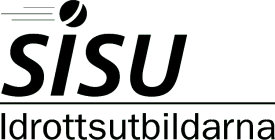 Inriktning/SyfteInriktning/SyfteInriktning/SyfteInriktning/SyfteEr kontakt påSISU IdrottsutbildarnaEr kontakt påSISU IdrottsutbildarnaEr kontakt påSISU IdrottsutbildarnaEr kontakt påSISU IdrottsutbildarnaEr kontakt påSISU IdrottsutbildarnaStudiematerialStudiematerialStartdatumStartdatumStartdatumStarttidStarttidLokalLokalFöreningIdrottIdrottKommunKommunKommunTot. ant. planeradeträffarTot. ant. planeradeträffarTot. Ant. planerade timmar á 45 minuterPersonnummer åååå.mm.dd-xxxxPersonnummer åååå.mm.dd-xxxxPersonnummer åååå.mm.dd-xxxxPersonnummer åååå.mm.dd-xxxxPersonnummer åååå.mm.dd-xxxxPersonnummer åååå.mm.dd-xxxxPersonnummer åååå.mm.dd-xxxxPersonnummer åååå.mm.dd-xxxxNamnAdressAdressAdressPostadressE-mailE-mailE-mailE-mailE-mailE-mailE-mailE-mailE-mailE-mailE-mailE-mailE-mailE-mailE-mailE-mailE-mailE-mailE-mailE-mailE-mailE-mailE-mailE-mailE-mailTelefon bostadTelefon bostadTelefon mobilTelefon mobilTelefon arbeteTelefon arbeteDeltagaruppgifterDeltagaruppgifterDeltagaruppgifterDeltagaruppgifterDeltagaruppgifterDeltagaruppgifterDeltagaruppgifterDeltagaruppgifterDeltagaruppgifterDeltagaruppgifterDeltagaruppgifterDeltagaruppgifterDeltagaruppgifterDeltagaruppgifterDeltagaruppgifterDeltagaruppgifterDeltagaruppgifterDeltagaruppgifterDeltagaruppgifterDeltagaruppgifterDeltagaruppgifterDeltagaruppgifterDeltagaruppgifterDeltagaruppgifterDeltagaruppgifterDeltagaruppgifterDeltagaruppgifterDeltagaruppgifterDeltagaruppgifterDeltagaruppgifterDeltagaruppgifterFullständigt Personnummer (åååå.mm.dd-xxxx)Fullständigt Personnummer (åååå.mm.dd-xxxx)Fullständigt Personnummer (åååå.mm.dd-xxxx)Fullständigt Personnummer (åååå.mm.dd-xxxx)Fullständigt Personnummer (åååå.mm.dd-xxxx)Fullständigt Personnummer (åååå.mm.dd-xxxx)Fullständigt Personnummer (åååå.mm.dd-xxxx)Fullständigt Personnummer (åååå.mm.dd-xxxx)Fullständigt Personnummer (åååå.mm.dd-xxxx)Fullständigt Personnummer (åååå.mm.dd-xxxx)Fullständigt Personnummer (åååå.mm.dd-xxxx)Fullständigt Personnummer (åååå.mm.dd-xxxx)Fullständigt Personnummer (åååå.mm.dd-xxxx)Fullständigt Personnummer (åååå.mm.dd-xxxx)Fullständigt Personnummer (åååå.mm.dd-xxxx)Fullständigt Personnummer (åååå.mm.dd-xxxx)Fullständigt Personnummer (åååå.mm.dd-xxxx)Förnamn/efternamnFörnamn/efternamnFörnamn/efternamnFörnamn/efternamnFörnamn/efternamnFörnamn/efternamnFörnamn/efternamnFörnamn/efternamnFörnamn/efternamnFörnamn/efternamnFörnamn/efternamn SISU Statsbidragsberättigad
     verksamhet                SISU Statsbidragsberättigad
     verksamhet                Landstingsfinansierad
     verksamhet        Landstingsfinansierad
     verksamhet        Uppdragsverksamhet 
     kommunalt finansierat Uppdragsverksamhet 
     kommunalt finansierat Uppdragsverksamhet 
     kommunalt finansierat Uppdragsverksamhet ej
     kommunalt finansieratSignatur - arr.ansvarigArr.nummerVerksamhetsform Lärgrupp                         Kurs                         Utvecklingsarbete Lärgrupp                         Kurs                         Utvecklingsarbete Lärgrupp                         Kurs                         Utvecklingsarbete Lärgrupp                         Kurs                         Utvecklingsarbete Lärgrupp                         Kurs                         Utvecklingsarbete Lärgrupp                         Kurs                         Utvecklingsarbete Lärgrupp                         Kurs                         UtvecklingsarbeteÖvrigtÖvrigtMålgrupp Organisationsledare Organisationsledare Aktivitetsledare Aktivitetsledare Aktivutbildning     Annan målgrupp Annan målgruppÖvrigtÖvrigt